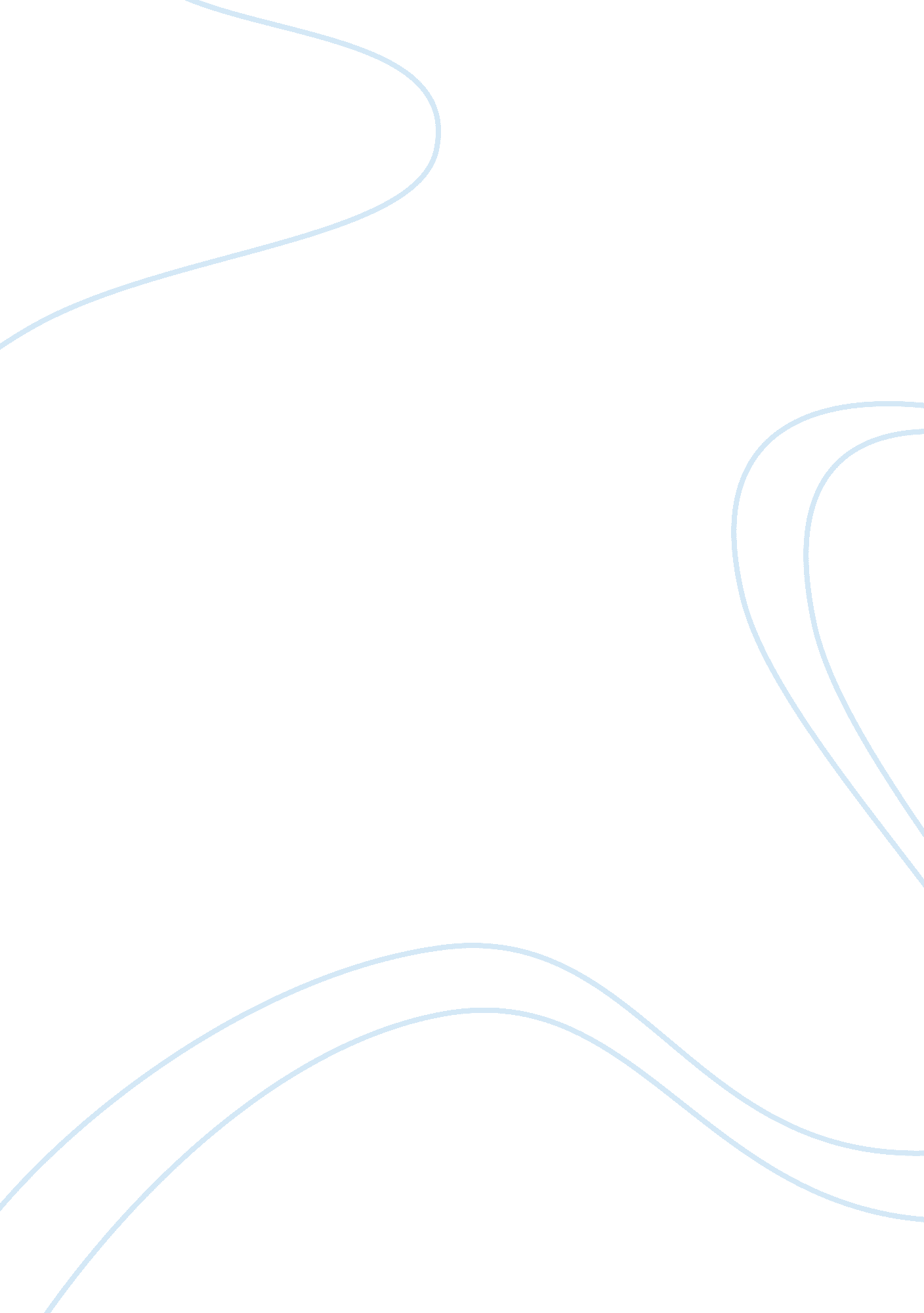 In and are trained professionals such asGovernment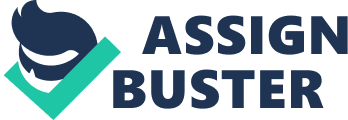 In Julie Hanus’ essay, “ White-Collared: When Did Our Jobs Turn into a Joke,” Hanus talks about white-collar jobs in the past and how its evolved now. She analysis the statistics of white-collar work. In Mike Rose’s essay “ Blue-Collar Brilliance,” Rose talks about his mother and other people blue-collar jobs, and how it helped them in the long run because physical work is social and interactive. There are many other careers out there and some are categorized as white-collar and blue-collar occupations. Blue CollarBlue-collar jobs consist of work involving their hands, manual labor. Most blue-collar jobs do not need formal education for basic duties, but some do require more advanced skills and are properly trained. An example of these types of workers would be mechanics, firefighters, electricians, and plumbers. Most blue-collar jobs do not require high skills such as waiters, and custodians. They do not need any formal education besides a high school diploma or GED. Most blue-collar workers are paid hourly; most jobs in this area are well-paying and are stable. It is cheaper and easier to get a blue-collar job because less education is required and there are plenty of opening available (Scott 2017). Blue collar workers are more satisfied than any other work because workers are able to use their own skills and abilities while working. White CollarWhite-collar jobs are usually duties in an office place, non-manual work. They do require formal education at least a high school diploma, and some sort of degree. White-collar workers are highly skilled and are trained professionals such as attorneys, accountants, and government agencies. Most jobs pay well because of the formal education requirement (Scott 2017). White-collar jobs are more stable than any other collar job and do not face much physical pain because of the lack of physical labor. Julie Hanus and Mike Rose talk about occupations that are either blue-collar or white-collar. There is some issue that has been reported with white-collar workers; they are more stressed than blue-collar workers. It is easier and cheaper to get a blue-collar job than white-collar. The job satisfaction for white-collar workers is falling while rising for blue-collar workers because they are able to use their own skills and abilities and is more interactive. White-collar and blue-collar jobs are stable, white-collar jobs typically pay more than blue-collar jobs. Even though blue-collar jobs pay less people seem to be happy and have benefited from them. Having a blue-collar job than white-collar job seems to be a better option. 